I Perú Completo y Buenos AiresMT-52062  - Web: https://viaje.mt/dut12 días y 10 nochesDesde $2738 USD | DBL + 749 IMP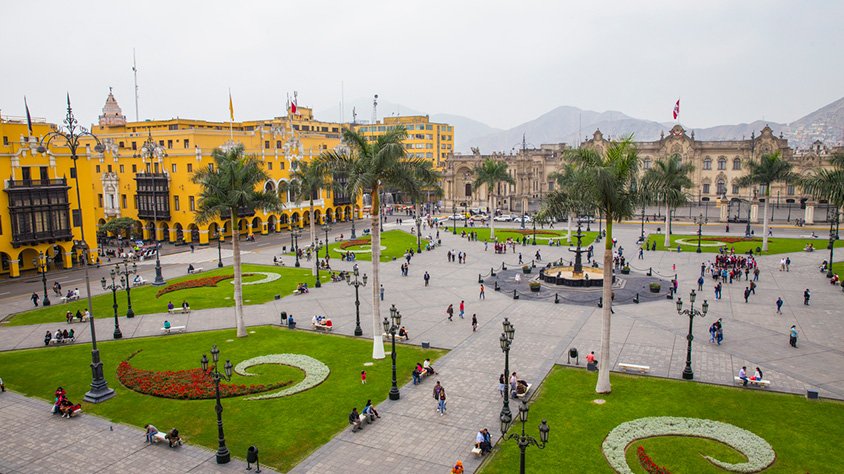 Incluye vuelo conI SALIDAS                    DiariasI PAISESPerú, Argentina.I CIUDADESBuenos Aires, Lima, Cusco, Machu Picchu, Paracas, Islas Ballestas.I ITINERARIODíA 1 MéXICO  -  BUENOS AIRESCita en el aeropuerto de la Ciudad de México para abordar el vuelo con destino a Buenos Aires. Cena y noche a bordo.DíA 2 BUENOS AIRESLlegada al aeropuerto, recepción y traslado al hotel. Tarde libre. Alojamiento.DíA 3 BUENOS AIRES  -  Visita de CiudadVisitaremos Plaza de Mayo, centro político, social e histórico donde encontraremos la Casa Rosada sede del Poder Ejecutivo; el Cabildo; la Catedral Metropolitana y la Pirámide de Mayo. De allí atravesaremos parte de la Avenida de Mayo, rica en variedad de estilos arquitectónicos dónde se destacan los edificios de estilo europeo. Esta avenida une los Palacios Ejecutivo y el Legislativo, además fue y sigue siendo un punto de reunión de la comunidad espantilde;ola. Luego nos dirigiremos a visitar el barrio de San Telmo, dónde conoceremos su historia. Luego continuaremos al barrio de La Boca, característico por sus viviendas y por haber sido el primer Puerto de Buenos Aires y centro de la colectividad italiana, en especial la genovesa. Posteriormente visitaremos la parte norte de la ciudad: Palermo, un barrio que cuenta con grandes mansiones, su Parque Tres de Febrero y sus innumerables plazas e importantes avenidas. En esta zona veremos el monumento a la Carta Magna, comúnmente llamado De los Espantilde;oles. De allí nos dirigiremos a la zona de La Recoleta, uno de los barrios más elegantes y aristocráticos de la ciudad donde veremos el Paseo del Pilar, repleto de restaurantes y bares, la Iglesia del Pilar y los importantes edificios que se encuentran en este sitio. Rodearemos el Teatro Colón y Plaza Lavalle, donde veremos en sus alrededores además del mencionado Teatro, el Teatro Nacional Cervantes, la escuela Roca y el Palacio Legislativo. Atravesaremos la avenida más importante de nuestra ciudad, la 9 de Julio donde se encuentra la Plaza de la República en cuyo centro se levanta el símbolo más característico de la ciudad de Buenos Aires: el Obelisco. También pasamos por Puerto Madero, el barrio más moderno de la ciudad. El viejo Puerto reciclado en 1990 se convirtió en un paseo de moda y en una de las zonas con más bares y restaurantes de la ciudad. Alojamiento.DíA 4BUENOS AIRESDía libre para realizar actividades personales. Alojamiento.DíA 5BUENOS AIRES  -  LIMAA la hora indicada traslado al aeropuerto para tomar vuelo con destino a la ciudad de Lima. Llegada a la ciudad de Lima, asistencia y traslado al hotel. Alojamiento.DíA 6 LIMA  -  Visita de CiudadPor la tarde, visita de Ciudad, pasearemos por las principales calles, plazas y avenidas de la ciudad. Comenzaremos por el Parque del Amor en Miraflores, con una espectacular vista del Océano Pacífico. Luego, tendremos una vista panorámica de la Huaca Pucllana, centro ceremonial de la cultura Lima. Continuaremos a la Plaza de Armas, donde encontraremos el Palacio de Gobierno y el Palacio Municipal. Visitaremos la Catedral y caminaremos hasta el Convento de Santo Domingo, cuyos pasillos fueron transitados por San Martín de Porras y Santa Rosa de Lima en el siglo XVII y donde actualmente yacen sus restos. Alojamiento.NOTA: Catedral de Lima no opera los días sábado en la tarde, ni domingos por la mantilde;ana, se reemplaza por Museo de Arte de Lima  -  MALI. La Catedral cierra en algunos feriados nacionales y/o religiosos.DíA 7 LIMA  -  PARACAS  -  Líneas de NascaSaldremos hacia la Bahía de Paracas en el exclusivo servicio Lima-Paracas. Llegada al aeropuerto de Pisco para sobrevolar las Líneas de Nasca, enormes dibujos que sólo pueden ser apreciados desde el aire y representan diversos insectos y animales como el Mono, el Colibrí, el Cóndor o la Arantilde;a, su procedencia es desconocida, se piensa que fue un Gran Calendario Astronómico. Retorno al aeropuerto y traslado al hotel. Resto del día libre para disfrutar de las instalaciones del hotel y los alrededores. Alojamiento.DíA 8PARACAS  -  Islas Ballestas  -  LIMATemprano en la mantilde;ana haremos una excursión en lancha por las Islas Ballestas. En camino apreciaremos el ldquo;Candelabrordquo;, dibujo esculpido en una colina de arena orientado hacia la Pampa de Nasca. En las islas, observaremos pinguuml;inos de Humboldt y lobos marinos, además de las aves migratorias que ahí habitan. Por la tarde, salida hacia Lima en el exclusivo servicio Paracas/Lima. Alojamiento.DíA 9 LIMA  -  CUSCO  -  Visita de CiudadTraslado al aeropuerto para nuestra salida a Cusco. A la llegada, asistencia y traslado al hotel. Resto de la mantilde;ana libre para aclimatarnos. Por la tarde, recorrido exclusivo de la ciudad que se inicia con una visita a la Plaza de San Cristóbal para disfrutar de una vista panorámica de la ciudad. Luego, visitaremos el Mercado de San Pedro, donde conoceremos el sabor local y más de cerca los productos de la zona, en este mercado que lo tiene todo y es el principal centro de abastos de la ciudad. Continuaremos hacia el Templo de Koricancha que nos recibe con toda su magnificencia; Recinto de Oro es su nombre en quechua y su fastuosidad aún se siente en esas paredes que alguna vez estuvieron totalmente revestidas de oro. Desde San Blas, el barrio de los artesanos, bajaremos a pie por la calle Hatun Rumiyoc encontrando a nuestro paso el palacio Inca Roca, hoy el Palacio Arzobispal, tendremos tiempo para admirar la mundialmente famosa Piedra de los Doce ángulos. Seguiremos hacia la Plaza de Armas para visitar La Catedral que alberga obras coloniales de increíble valor. Alojamiento.DíA 10 CUSCO  -  SacsayhuamánPor la mantilde;ana, nos alejaremos de las multitudes para visitar Sacsayhuamán, una impresionante ciudadela llena de colosales construcciones rodeada de hermosos paisajes en total comunión con el entorno. Luego, continuamos hacia el adoratorio Incaico de Qenqo, sorprendente será el altar para sacrificios incrustado en la parte interna de su formación rocosa. Finalmente llegamos a la atalaya de Puca Pucará y a Tambomachay, monumento de notable excelencia arquitectónica es considerado uno de los pilares de la cosmovisión andina. Tarde Libre para disfrutar de la ciudad. Alojamiento.DíA 11CUSCO  -  MACHU PICCHU  -  CUSCOPartiremos en tren para conocer una de las 7 Maravillas del Mundo. Arribaremos a la estación de Aguas Calientes, donde nuestro personal nos asistirá para abordar el transporte que ascenderá por un camino intrincado obsequiándonos una espectacular vista del río Urubamba que da forma al famoso cantilde;ón. La Ciudad Perdida de los Incas, Machu Picchu, nos recibirá con sus increíbles terrazas, escalinatas, recintos ceremoniales y áreas urbanas. La energía emana de todo el lugar. Luego de una visita guiada, almorzaremos en uno de los restaurantes de la zona. A la hora coordinada, retornaremos en tren y seremos trasladados al hotel en Cusco. Alojamiento.DíA 12 CUSCO  -  LIMA  -  MéXICOCheck out a las 10:00 h. Mantilde;ana libre para descansar en el hotel, realizar las últimas compras o pasear por la Ciudad. A la hora coordinada, traslado al aeropuerto para abordar nuestro vuelo de regreso a la Ciudad de México vía Lima.I TARIFASIMPUESTOS Y SUPLEMENTOS -  Precios por persona en dólares -  Precios no aplican en eventos especiales, carnaval, navidad y antilde;o nuevo -  Los precios cambian constantemente, así que te sugerimos la verificación de estos, y no utilizar este documento como definitivo. -  Tarifas validas con precompra de 21 días. -  Consultar suplemento aéreo julio y agosto 2024. -  Se considera menor hasta los 3 antilde;os 11 meses. Máximo 1 menor por habitación doble compartiendo cama con los padres. No incluye desayuno para el menor en los hoteles. A partir de los 4 antilde;os se solicita habitacion triple.I HOTELESPrecios vigentes hasta el 30/09/2024I EL VIAJE INCLUYE  ● Boleto de avión viaje redondo México – Buenos Aires – Lima – Cusco – México.  ● 10 noches de alojamiento en los hoteles mencionados con desayunos diarios incluidos.  ● • Lima  ● Traslado aeropuerto / hotel / aeropuerto en Lima en servicio compartido en idioma español.  ● Tour a la ciudad de Lima en servicio compartido en idioma español con entradas incluidas.  ● • Paracas  ● Traslado hotel Lima / hotel Paracas / hotel Lima en nuestro servicio Paracas Premium Service en servicio compartido bilingüe español/inglés.  ● Traslado al aeropuerto de Pisco en servicio compartido en idioma español.  ● Sobrevuelo a las líneas de Nasca en servicio compartido en idioma español.  ● Traslado al embarcadero en servicio compartido en idioma español (Cat Turista Sup y Lujo).  ● Excursión a las Islas Ballestas en servicio compartido en idioma español.  ● • Cusco  ● Traslado aeropuerto / hotel / aeropuerto en servicio compartido en idioma español.  ● Tour a la ciudad de Cusco en servicio compartido en idioma español con entradas incluidas.  ● Tour al Parque Sacsayhuamán en servicio compartido en idioma español con entradas incluidas.  ● Tour a Machu Picchu en servicio compartido en idioma español.  ● Traslado hotel/estación de tren/hotel.  ● Ticket de tren ida/retorno en tren Expedition.  ● 01 bus ida/retorno de Machu Picchu.    ● 01 entrada a Machu Picchu con visita guiada.   ● 01 almuerzo en restaurante local en Aguas Calientes (no incluye bebidas).  ● • Buenos Aires   ● Traslado aeropuerto / hotel / aeropuerto en Buenos Aires en servicio compartido en idioma español.  ● Tour a la ciudad de Buenos Aires en servicio compartido en idioma español con entradas incluidas.   ● Documentos de viaje se entregarán en formato digital para descargar en su dispositivo móvil.I EL VIAJE NO INCLUYE  ● Tarjeta de Asistencia Turística (seguro de viajero) Consultar opciones.  ● Ningún servicio no especificado.  ● Gastos personales y propinas a maleteros, trasladistas, guías y meseros.  ● Bebidas en alimentación.  ● Impuesto aeródromo Paracas 10.00 USD pago directo en destino (sujeto a cambio).I NOTASNOTAS IMPORTANTESEl depósito no será reembolsable en caso de cancelación.Sujeto a disponibilidad, aeréa, terrestre y a cambios sin previo aviso.Es responsabilidad del pasajero proveerse de los pasaportes o documentos de migración requeridos por las autoridades de los Estados Unidos Mexicanos, y de los países de destino o de tránsito, tales como visas, permisos sanitarios, permisos notariados para menores de edad viajando solos, etc. La vigencia del pasaporte debe ser mínimo seis meses, a partir de la fecha de viaje.BUENOS AIRES	A partir del 1 de marzo los hoteles de la Ciudad de Buenos Aires comenzarán a cobrar directamente a los huéspedes, la tasa de Derecho de Uso Urbano (DUU).	La misma se cobrará por cada noche de estadía a todos los pasajeros mayores de 12 años	Los valores establecidos son los siguientes, por noche por persona:	3*: USD 0,50    	4*: USD 1,00    	5*: USD 1,50    	La tasa de Derecho de Uso Urbano sólo puede ser paga por el pasajero directamente al hotel en forma presencial y no puede ser paga a través de agencias u operadoras.	Las leyes cambian rápidamente así que te sugerimos utilices esta NOTA a modo de guía, y no como un documento definitivo.NOTAS ESPECIALESDocumentos de viaje: En caso de no recibir copias de pasaportes en la fecha establecida, Mega Travel no se hace responsable por la información recibida, cualquier cambio o modificación será responsabilidad de la agencia y/o pasajero y estará sujeto a las condiciones y cargos de la aerolínea. Este documento es INDISPENSABLE para la emisión del ticket de tren a Machu Picchu sin él no se garantiza esta excursión. Pasaporte con vigencia mínima de 06 meses al término del viaje.Equipaje Documentado: Se permite una pieza de 23 kg. por pasajero. Cada Línea aérea tiene reglamentación específica para el cobro de equipaje documentado, esta información puede tener cambios, de manera que sugerimos, CONSULTAR EN LA PAGINA WEB de la(s) aerolínea(s) los costos así como la Información de peso, medidas, equipaje extra, días previos al viaje.Asignación de asientos: No hay preasignación de asientos. Para aquellas líneas aéreas que permitan asignar asientos al emitir su boleto, le asignaremos los asientos disponibles sin costo extra, los cuales se toman conforme a la disponibilidad existente y podrían quedar o no juntos. Usted podrá pedir asientos juntos o hasta adelante con cargo adicional de acuerdo a tarifas y reglamentación de cada línea aérea. Si no lleva asientos asignados deberá presentarse con suficiente tiempo el día de su vuelo. Mínimo 3 horas y media antes de la salida del vuelo.Tiempos en los aeropuertos: 48 hrs. antes de su salida deberá consultar en la página web de cada línea aérea el horario de su vuelo, ya que pueden tener cambios importantes en sus horarios. Y deberá presentarse en el mostrador de la línea aérea para realizar su check in 03 horas antes de la salida para vuelos Internacionales o 02 horas para vuelos nacionales y estar en sala de abordaje 01 hora antes del horario marcado en su pase de abordar como HORA DE SALIDA, de lo contrario podría perder su vuelo. Sugerimos bajar la aplicación de la aerolínea con la que está viajando para realizar estas consultas en tiempo real.Manejo de equipaje: El equipaje y artículos personales son responsabilidad del pasajero exclusivamente. El precio del viaje no incluye manejo de equipaje, es decir, que cada cliente debe subir, bajar y acercar su propio equipaje a los transportes y verificar que estén dentro del auto o autobús todas sus pertenencias, de igual manera, verificar que lleva consigo todos sus bienes al bajar. No se aceptarán reclamaciones por artículos olvidados o extraviados.NO-SHOW En caso de no presentarse al primer vuelo, automáticamente se cancela la reserva completa sin derecho a reembolso, cambios de fecha ni reprogramación.Seguro de viajero. Les recomendamos antes de iniciar su viaje al país adquieran el seguro de viaje el cual cuente con cobertura en caso de enfermedad, contagio COVID–19, accidentes, pérdida de equipaje, amparo de bienes y valores, etc.POLÍTICAS DE CONTRATACIÓN Y CANCELACIÓNhttps://www.megatravel.com.mx/contrato/01-bloqueos-astromundo.pdfPrecios indicados en USD, pagaderos en Moneda Nacional al tipo de cambio del día.Los precios indicados en este sitio web, son de carácter informativo y deben ser confirmados para realizar su reservación ya que están sujetos a modificaciones sin previo aviso.VISAPERÚREQUISITOS PARA INGRESAR A PERÚ:Uso de mascarilla en algunos casos.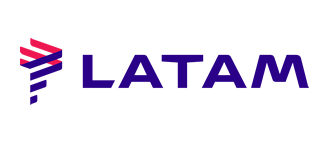 CATEGORíATRIPLEDOBLESGLHoteles 3*$ 2,688$ 2,738$ 3,258Hoteles 4*$ 2,988$ 3,048$ 3,888Hoteles 5*$ 3,518$ 3,588$ 4,878Hoteles Lujo$ 4,498$ 4,588$ 6,998Impuestos Aéreos$ 749Suplemento Tren Vistadome$ 58HOTELES PREVISTOS O SIMILARESHOTELES PREVISTOS O SIMILARESHOTELES PREVISTOS O SIMILARESHOTELES PREVISTOS O SIMILARESHOTELCIUDADTIPOPAíSTwo HotelBuenos Aires3 EstrellasArgentinaLibre HotelLima3 EstrellasPerúSan Agustin ParacasParacas3 EstrellasPerúRoyal Inka IICusco3 EstrellasPerúHOTELCIUDADTIPOPAíSHuinid ObeliscoBuenos Aires4 EstrellasArgentinaPullman LimaLima4 EstrellasPerúDouble Tree By HiltonParacas4 EstrellasPerúSonesta HotelCusco4 EstrellasPerúHOTELCIUDADTIPOPAíSDouble Tree By HiltonBuenos Aires5 EstrellasArgentinaAc Hotel LimaLima5 EstrellasPerúAranwa ParacasParacas5 EstrellasPerúAranwa Cusco BoutiqueCusco5 EstrellasPerúHOTELCIUDADTIPOPAíSFaenaBuenos AiresLujoArgentinaWestin LimaLimaLujoPerúParacas Luxury C.ParacasLujoPerúPalacio Del InkaCuscoLujoPerúésta es la relación de los hoteles utilizados más frecuentemente en este circuito. Reflejada tan sólo a efectos indicativos, pudiendo ser el pasajero alojado en establecimientos similares o alternativosésta es la relación de los hoteles utilizados más frecuentemente en este circuito. Reflejada tan sólo a efectos indicativos, pudiendo ser el pasajero alojado en establecimientos similares o alternativosésta es la relación de los hoteles utilizados más frecuentemente en este circuito. Reflejada tan sólo a efectos indicativos, pudiendo ser el pasajero alojado en establecimientos similares o alternativosésta es la relación de los hoteles utilizados más frecuentemente en este circuito. Reflejada tan sólo a efectos indicativos, pudiendo ser el pasajero alojado en establecimientos similares o alternativos